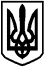 БОЯРСЬКА МІСЬКА РАДАVІI СКЛИКАННЯЧергова 49 сесіяРІШЕННЯ № 49/1631від 13 вересня 2018 року                                                                       м. БояркаПро надання дозволу ДНЗ (ясла-садок) «Берізка» на списання обладнання, яке не підлягає ремонту та непридатне до подальшої експлуатаціїКеруючись статтею 78  Господарського кодексу України,  статтями 17, 25, 26 Закону України «Про місцеве самоврядування в Україні», відповідно до Наказу Міністерства фінансів України «Про затвердження типових форм з обліку та списання основних засобів суб’єктами державного сектору та порядку їх складання» від 13.09.2016 № 818, розглянувши звернення завідувача ДНЗ (ясла-садок) «Берізка» Майок Л.Ф. (від 09.08.2018 р. № 02-9/2183) та, враховуючи висновок комісії зі списання майна дошкільного навчального закладу (ясла-садок) «Берізка» (Протокол від 24 липня 2018 року № 1),-  БОЯРСЬКА МІСЬКА РАДАВИРІШИЛА:1. Надати дозвіл дошкільному навчальному закладу (ясла-садок) «Берізка» на списання центрифуги пральної Ц-25, яка згідно Дефектного акту від 14.07.2018 р. № 687, не підлягає ремонту та непридатна до подальшої експлуатації.2. Доручити завідувачу ДНЗ (ясла-садок) «Берізка» провести списання центрифуги пральної Ц-25, яка згідно Дефектного акту від 14.07.2018 р. № 687, не підлягає ремонту та непридатна до подальшої експлуатації, з оформленням всієї необхідної документації, відповідно до норм чинного законодавства.3. Контроль за виконанням даного рішення покласти на заступника міського голови за відповідним напрямком та Постійну депутатську комісію з питань житлово-комунального господарства, енергозбереження та благоустрою міста. МІСЬКИЙ ГОЛОВА                                                                   О.О. ЗАРУБІН                                                          Згідно з оригіналом:Секретар ради                                                                                 О.Г. СкринникПОЯСНЮВАЛЬНА ЗАПИСКАдо проекту рішення «Про надання дозволу ДНЗ (ясла-садок) «Берізка» на списання обладнання, яке  не підлягає ремонту та непридатне до подальшої експлуатації»До виконавчого комітету Боярської міської ради надійшло звернення завідувача ДНЗ (ясла-садок) «Берізка» Майок Л.Ф. (вх. від 09.08.2018 р. № 02-9/2183) з проханням надати згоду на списання з балансу дошкільного навчального закладу обладнання, а саме: центрифугу пральну Ц-25 (1980 року випуску), яка згідно Дефектного акту від 14.07.2018 р. № 687, не підлягає ремонту, непридатна до подальшої експлуатації, та проведення відновлювального ремонту є неможливим та економічно недоцільним.Враховуючи вищезазначене,  підготовлено на розгляд сесії Боярської міської ради проект рішення «Про надання дозволу ДНЗ (ясла-садок) «Берізка» на списання обладнання, яке  не підлягає ремонту та непридатне до подальшої експлуатації».